Monday, January 27, 2020Minutes1. Call to Order at 2:30 p.m. - Sarah Wile, Rebecca Stone, Paula Brigley and Megan Gale Absent: Jennifer Raven, Shaina Falcone2. Approval of Agenda:  Moved by Paula, seconded by Sarah.3. Approval of September 2019 minutes: Deferred due to Deanna's absence.4. Business arising from the minutes: Pre-Primary program?Grants applied for Fire Marshall VisitSpaghetti dinnerHow to spent grant money?New Business Healthy Schools Grant: Sarah submitted an application for $2000 that included requesting funding for various physical activities. - Received $500 from this fundingPre-Primary- walk through done at Shatford but no info on weather we are getting program yet?  Higher up decision still not made, waiting on HRCESarah- Applied for big crunch grant- will be given apples Sarah- Applied for garden grant $1000 for school.Fire Marshall coming Feb 5th 2020Spaghetti dinner Jan 31st 2020- expecting 140Grant money $5000, how to spend? -This committee recommends that we purchase this math kit, which supports our math ssp goal.- This committee recommends that we purchase zuma rocker for inclusion purposes through SAC - re-establish library, flex seating for students. Seating in boat (stood upwards)- discussion around making the library more conducive towards shared/creative reading and  writing, and provide opportunities towards collaboration during the writing process, creating a different learning space for our students. We would like the money from SAC to be used towards flex seating/ would like the utilize this space that is under used- Sarah ahs price listRebecca needs resources for math program 5/6 exemplary stuff for class- also mentioned at PD Base ten thousand cubes- 2 bins (50)Sarah- kids with phonic issues, would like program to help with this- branch off of hear builder program- invest in the younger kids, more direct one on one with kids- program pricing with Sarah- Ortin Gillingham materials- ok’d by everyone present $400 programPaula- Teacher demo rec and rec 20- possibly already here, if not will buyDress up boxDoll house/ figuresWooden/plastic grocery foodsMagnetic building materials Artist in the classroom -all our 4 teachers have applied to paint- finalizing their lesson plans.Committee moved to approve all these items for purchase. Sarah will go ahead and use SAC money for these valuable resources to support our SSP goals.Move to adjourn @ 3:35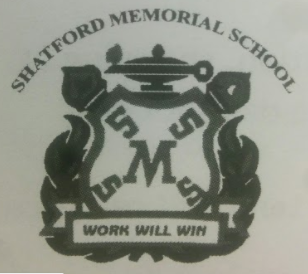 School Advisory CouncilShatford Memorial Elementary School10089 St. Margaret's Bay RoadHubbards, NS B0J 1T0